                                                                           Escola Municipal de Educação Básica Augustinho Marcon                                                                           Catanduvas(SC), setembro de 2020.                                                                           Diretora: Tatiana M. B. Menegat.                                                                                                                                                                                                  Assessora Técnica-Pedagógica: Maristela Apª. B. Baraúna.                                                                           Assessora Técnica-Administrativa: Margarete P. Dutra.                                                                                                                                                              Professora: Jaqueline Demartini                                                                            1º anoATIVIDADE DE INGLÊS - 1º ANO – 07/09 A 11/09CATANDUVAS, SEPTEMBER 08TH 2020TODAY IS TUESDAY  NUMBERS - 1 TO 10 – NÚMEROS - 1 A 10OBSERVE OS NÚMEROS DE 1 A 10 EM INGLÊS. 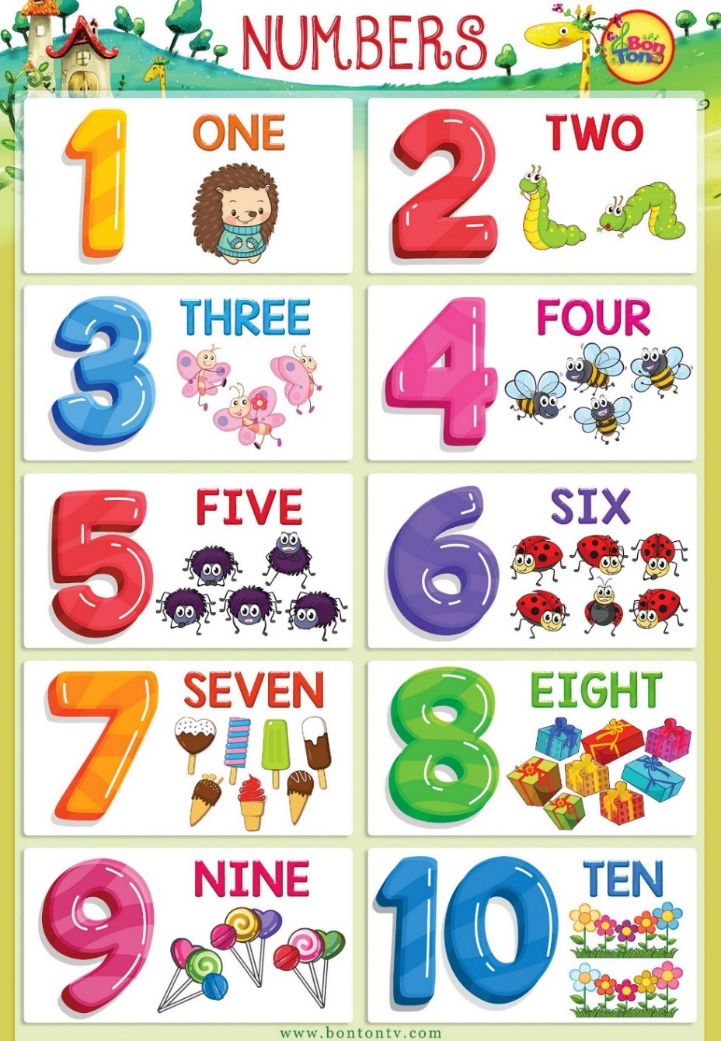 VAMOS VER UM VÍDEO E CANTAR UMA MÚSICA SOBRE OS NUMBERS - NÚMEROS!NÚMEROS EM INGLÊS: https://www.youtube.com/watch?v=W1yjwhUublkCOUNTING 1 TO 10: https://www.youtube.com/watch?v=Yt8GFgxlITsATIVIDADE 1 – ORDENE OS NÚMEROS EM INGLÊS DE ACORDO COM A FORMA ESCRITA DE CADA UM.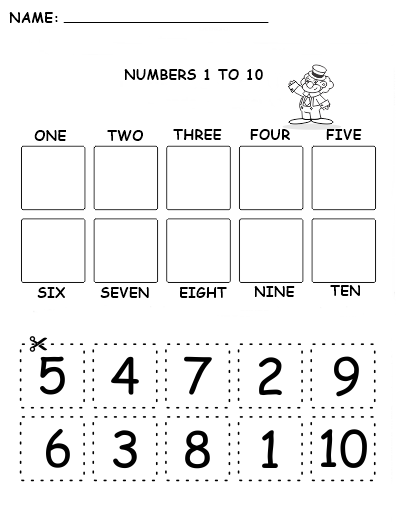 